Wzór-Załącznik nr 1 do SIWZOFERTA WYKONAWCYPełna nazwa Wykonawcy: 	 **Adres:	**Nr telefonu i faksu, adres e-mail 	 **Osoba/osoby uprawnione do reprezentacji, w tym do podpisania umowy	**Przystępując   do   postępowania   prowadzonego   o   udzielenie   zamówienia   w   trybie   przetargu nieograniczonego na: Sukcesywne dostawy akumulatorów (Numer sprawy: WZP-3288/20/178/T):I.	Oferujemy   dostawę   akumulatorów   określonych  w  załączniku   do   oferty   (Opis   przedmiotu zamówienia/Formularz cenowy) za cenę brutto ………………………..…………………….. PLN* (słownie złotych: …………………………………………………………………………………….).Oferujemy wykonywanie dostawy akumulatorów w terminie do ………. dni roboczych*** (max. 3 dni robocze), licząc od dnia przekazania przez Zamawiającego zamówienia, o którym mowa w Rozdz. XVII § 2 ust. 1 SIWZ.Oświadczamy, że:Jesteśmy/ nie jesteśmy****** mikroprzedsiębiorstwem******/małym przedsiębiorstwem****** /średnim przedsiębiorstwem******.Oferowane akumulatory są zgodne z wymaganiami Zamawiającego wskazanymi w załączniku do oferty.Zgodnie z ustawą o podatku od towarów i usług obowiązek odprowadzenia podatku z tytułu dostawy leży po stronie	** (Wykonawcy lub Zamawiającego).Na dostarczone akumulatory udzielamy ………….. (min. 12****) miesięcznej gwarancji oraz ………….. (min. 24****) miesięcznej rękojmi liczonej od dnia podpisania bez uwag przez Strony protokołu odbioru.Zawarte w Rozdziale XVII SIWZ ogólne warunki umowy zostały przez nas zaakceptowane i w przypadku wyboru naszej oferty zobowiązujemy się do zawarcia umowy na warunkach tam określonych w miejscu i terminie wskazanym przez Zamawiającego.Uważamy się za związanych niniejsza ofertą na czas wskazany w SIWZ, tj. 30 dni od upływu terminu składania ofert.Warunki płatności: 30 dni od dnia dostarczenia do Zamawiającego prawidłowo wystawionej faktury.Zobowiązujemy się do zapewnienia możliwości odbierania wszelkiej korespondencji związanej z prowadzonym postępowaniem przez całą dobę na numer faksu……………..………………………**, e-mail: ……………………………………………………………….**.Będziemy niezwłocznie potwierdzać fakt otrzymania wszelkiej korespondencji od Zamawiającego na numer faksu lub e-mail wskazany w Rozdz. I pkt. 7 SIWZ.W przypadku braku potwierdzenia faktu otrzymania korespondencji, Zamawiający ma prawo uznać, że korespondencja została skutecznie przekazana.Oświadczam/y, pod groźbą odpowiedzialności karnej, że załączone do oferty dokumenty opisują stan prawny i faktyczny, aktualny na dzień otwarcia ofert. IV. Informujemy, że:Dostawy wykonywane będą własnymi siłami/z pomocą Podwykonawcy*****, który wykonywać będzie część zamówienia obejmującą: ………………………………………….……**Zamówienia  zgłaszane będą na adres ………………….** numer faksu ……………..………**  lub pocztą elektroniczną na e-mail ………………..………………….**. Reklamacje zgłaszane będą na adres………………………** numer faksu ……………..………**  lub pocztą elektroniczną na e-mail ………………..………………….**. Do    oferty    dołączamy    wypełniony    i    podpisany    załącznik    do    oferty    (Opis    przedmiotu zamówienia/Formularz cenowy) stanowiący integralną część oferty.Oświadczamy, że wypełniliśmy obowiązki informacyjne przewidziane w art. 13 lub art. 14 RODO1) wobec osób fizycznych, od których dane osobowe bezpośrednio lub pośrednio pozyskaliśmy w celu ubiegania się o udzielenie zamówienia publicznego w niniejszym postępowaniu2).1) rozporządzenie Parlamentu Europejskiego i Rady (UE) 2016/679 z dnia 27 kwietnia 2016 r. w sprawie ochrony osób fizycznych w związku z przetwarzaniem danych osobowych i w sprawie swobodnego przepływu takich danych oraz uchylenia dyrektywy 95/46/WE (ogólne rozporządzenie o ochronie danych) (tj. Dz. Urz. UE L 119 z 04.05.2016 r., str. 1). 2) W przypadku, gdy wykonawca nie przekazuje danych osobowych innych niż bezpośrednio jego dotyczących lub zachodzi wyłączenie stosowania obowiązku informacyjnego, stosownie do art. 13 ust. 4 lub art. 14 ust. 5 RODO treści oświadczenia wykonawca nie składa (usunięcie treści oświadczenia np. przez jego wykreślenie).PODPIS I PIECZĘĆ WYKONAWCYU waga::* z dokładnością do dwóch miejsc po przecinku** należy wpisać*** w przypadku nie wypełnienia terminu dostawy, Zamawiający uzna, że Wykonawca zaoferował termin dostawy podany w nawiasie **** w przypadku nie wypełnienia terminu gwarancji/rękojmi, Zamawiający uzna, że Wykonawca zaoferował okres gwarancji/rękojmi podany w nawiasie ***** niepotrzebne skreślić - jeżeli Wykonawca nie dokona skreślenia w pkt 2, Zamawiający uzna, że Wykonawca nie zamierza powierzyć części zamówienia Podwykonawcom ****** - niepotrzebne skreślić										PODPIS I PIECZĘĆ WYKONAWCY																_______________________________    * - wypełnia Wykonawca** - W przypadku nie wskazania przez Wykonawcę producenta i Numeru katalogowego/Symbolu oferowanego asortymentu Zamawiający odrzuci ofertę na podstawie art. 89 ust. 1 pkt 2 ustawy jako niezgodną z SIWZ. Wykonawca nie może dokonać zmiany zaoferowanego producenta i symbolu asortymentu po złożeniu oferty.  Pod nazwą Producent należy rozumieć nazwę firmy, pod którą sprzedawany jest oferowany asortyment, bądź przedsiębiorcę wprowadzającego towar do obrotu na terytorium RPWzór - Załącznik nr 2 do SIWZ Zamawiający:KOMENDA STOŁECZNA POLICJI 
ul. Nowolipie 2 
00-150 Warszawa 
Wykonawca:………………………………………………………………………………..……(pełna nazwa/firma, adres, w zależności od podmiotu: NIP/PESEL, KRS/CEiDG)reprezentowany przez:………………………………………………………………………………(imię, nazwisko, stanowisko/podstawa do reprezentacji)OWIADCZENIE WYKONAWCYskładane na podstawie art. 25a ust. 1 Ustawy z dnia 29 stycznia 2004 r. Prawo zamówień publicznychDOTYCZĄCE SPEŁNIANIA WARUNKÓW UDZIAŁU W POSTĘPOWANIUNa potrzeby postępowania prowadzonego o udzielenie zamówienia w trybie przetargu nieograniczonego na: Sukcesywne dostawy akumulatorów (Numer sprawy: WZP-3288/20/178/T), prowadzonego przez Komendę Stołeczną Policji, oświadczam, co następuje:INFORMACJA DOTYCZĄCA WYKONAWCY:Oświadczam,     że     spełniam    warunki    udziału    w    postępowaniu    określone    przez    zamawiającegow      …………..…………………………………………………..…………………………………………..(wskazać dokument i właściwą jednostkę redakcyjną dokumentu, w której określono warunki udziału w postępowaniu).…………….……. (miejscowość), dnia ………….……. r…………………………………… (podpis)INFORMACJA W ZWIĄZKU Z POLEGANIEM NA ZASOBACH INNYCH PODMIOTÓW:Oświadczam,   że  w  celu  wykazania  spełniania  warunków  udziału  w  postępowaniu,   określonych  przezzamawiającego w ………………………………………………………...………	 (wskazać dokument i właściwą jednostkę redakcyjną   dokumentu,   w   której   określono   warunki   udziału   w  postępowaniu),    polegam    na   zasobach   następuj ącego/ychpodmiotu/ów:  ………………………………………………………………………………….………………….., w następującym zakresie: …………………………………………..…………………
                             (określić   odpowiedni   zakres   dla   wskazanego podmiotu).…………….……. (miejscowość), dnia ………….……. r…………………………………………(podpis)OŚWIADCZENIE DOTYCZĄCE PODANYCH INFORMACJI:Oświadczam,    że    wszystkie    informacje    podane    w    powyższych    oświadczeniach są    aktualne i  zgodne  z  prawdą  oraz  zostały  przedstawione  z  pełną  świadomością  konsekwencji wprowadzenia zamawiającego w błąd przy przedstawianiu informacji.…………….……. (miejscowość), dnia ………….……. r.…………………………………… (podpis)Wzór - Załącznik nr 3 do SIWZZamawiający:KOMENDA STOŁECZNA POLICJI ul. Nowolipie 2 00-150 Warszawa Wykonawca:…………………………………..……(pełna nazwa/firma, adres, w zależności od podmiotu: NIP/PESEL, KRS/CEiDG)reprezentowany przez:………………………………………… …………………………………………(imię, nazwisko, stanowisko/podstawa do reprezentacji)OŚWIADCZENIE WYKONAWCYskładane na podstawie art. 25a ust. 1 Ustawy z dnia 29 stycznia 2004 r. Prawo zamówień publicznych, zwanej dalej UstawąDOTYCZĄCE PRZESŁANEK WYKLUCZENIA Z POSTĘPOWANIANa potrzeby postępowania prowadzonego o udzielenie zamówienia w trybie przetargu nieograniczonego na: Sukcesywne dostawy akumulatorów (Numer sprawy: WZP-3288/20/178/T), prowadzonego przez Komendę Stołeczną Policji, oświadczam, co następuje:OŚWIADCZENIA DOTYCZĄCE WYKONAWCY:Oświadczam, że nie podlegam wykluczeniu z postępowania na podstawie art. 24 ust 1 pkt. 12÷23 Ustawy.Oświadczam, że nie podlegam wykluczeniu z postępowania na podstawie art. 24 ust. 5 pkt. 1 i 8 Ustawy.…………….……. (miejscowość), dnia ………….……. r.…………………………………………(podpis)Oświadczam,   że  zachodzą  w  stosunku  do  mnie  podstawy  wykluczenia  z  postępowania  na  podstawie art. …………. Ustawy (podać mającą zastosowanie podstawę wykluczenia spośród wymienionych w art. 24 ust. 1 pkt 13÷14, 16÷20 lub art. 24 ust. 5 Ustawy). Jednocześnie oświadczam, że w związku z ww. okolicznością, na podstawie art. 24 ust. 8 Ustawy podjąłem następujące środki naprawcze:……………………………………………………………………... ………………………………………………………………………………………………..………………….............…………………………………………………………………………………………………………………………….……………………………………………………………………………………………………………………………….……. (miejscowość), dnia …………………	 r…………………………………………(podpis)OŚWIADCZENIE DOTYCZĄCE PODMIOTU, NA KTÓREGO ZASOBY POWOŁUJE SIĘ WYKONAWCA:Oświadczam, że w stosunku do następującego/ych podmiotu/tów, na którego/ych zasoby powołuję się w niniejszym postępowaniu, tj.: ……………………………………………………………       (podać pełną nazwę/firmę, adres, a także w zależności od podmiotu: NIP/PESEL, KRS/CEiDG)   nie  zachodzą podstawy wykluczenia zpostępowania o udzielenie zamówienia.…………….……. (miejscowość), dnia …………………. r.…………………………………………(podpis) 
[UWAGA: zastosować tylko wtedy, gdy zamawiający przewidział możliwość, o której mowa w art. 25a ust. 5 pkt 2 Ustawy]OŚWIADCZENIE DOTYCZĄCE PODWYKONAWCY NIEBĘDĄCEGO PODMIOTEM, NA KTÓREGO ZASOBY POWOŁUJE SIĘ WYKONAWCA:Oświadczam, że w stosunku do następującego/ych podmiotu/tów, będącego/ych podwykonawcą/ami:    ……………………………………………………………………..….……    (podać   pełną nazwę/firmę,   adres,   a  także  w zależności   od podmiotu:  NIP/PESEL,   KRS/CEiDG),   nie   zachodzą   podstawy   wykluczenia   z postępowania o udzielenie zamówienia.…………….……. (miejscowość), dnia …………………. r.…………………………………………(podpis)OŚWIADCZENIE DOTYCZĄCE PODANYCH INFORMACJI:Oświadczam, że wszystkie informacje podane w powyższych oświadczeniach są aktualne i zgodne z prawdą oraz zostały przedstawione z pełną świadomością konsekwencji wprowadzenia zamawiającego w błąd przy przedstawianiu informacji.…………….……. (miejscowo ść ), dnia …………………. r.…………………………………………                (podpis)Wzór - Załącznik nr 4 do SIWZPrzystępując do postępowania prowadzonego o udzielenie zamówienia w trybie przetargu nieograniczonego na: Sukcesywne dostawy akumulatorów (Numer sprawy: WZP-3288/20/178/T), przedstawiam:Wykaz wykonanych lub wykonywanych dostawDo wykazu dołączamy dokumenty potwierdzające, że w/w dostawy zostały wykonane lub są wykonywane należycie.DATA 									PIECZĘĆ I PODPIS______________________	                                 _________________								Wzór - Załącznik nr 5 do SIWZZobowiązanie innego podmiotu o oddaniu do dyspozycji Wykonawcy swoich zasobów w zakresie zdolności zawodowejJa/My 	(nazwa Podmiotu)zobowiązujemy się do oddania do dyspozycji 	(nazwa Wykonawcy ubiegającego się o udzielenie zamówienia)niezbędnych zasobów w zakresie wiedzy i  doświadczenia poprzez udział w realizacji  zamówienia
w charakterze Podwykonawcy/w innej formie*: 	…………………………………………………………………………………………………………………(określić formę korzystania z zasobów innego podmiotu)DATA:	PODPIS I PIECZĘĆ WYKONAWCY:AKUMULATORY SAMOCHODOWEAKUMULATORY SAMOCHODOWEAKUMULATORY SAMOCHODOWEAKUMULATORY SAMOCHODOWEAKUMULATORY SAMOCHODOWEAKUMULATORY SAMOCHODOWEAKUMULATORY SAMOCHODOWEAKUMULATORY SAMOCHODOWEAKUMULATORY SAMOCHODOWEAKUMULATORY SAMOCHODOWEAKUMULATORY SAMOCHODOWEAKUMULATORY SAMOCHODOWEAKUMULATORY SAMOCHODOWEAKUMULATORY SAMOCHODOWEAKUMULATORY SAMOCHODOWEAKUMULATORY SAMOCHODOWEAKUMULATORY SAMOCHODOWEAKUMULATORY SAMOCHODOWEAKUMULATORY SAMOCHODOWELp.WymiaryWymiaryWymiarySzacunkowa ilośćSzacunkowa ilośćParametry elektryczneParametry elektryczneParametry elektryczneBiegunBiegunKońcówki biegunówKońcówki biegunówProducent*Producent*Cena jednostkowa* Cena jednostkowa* Stawka podatku VAT*Stawka podatku VAT*Stawka podatku VAT*Wartość brutto*Wartość brutto*Wartość brutto*Dodatkowe parametryDodatkowe parametryDodatkowe parametryLp.Max. (mm) dł x szer x wysMax. (mm) dł x szer x wysMax. (mm) dł x szer x wysSzacunkowa ilośćSzacunkowa ilośćV AhMin. A (EN)(+)MocowanieMocowanieNr katalogowy/symbol*Nr katalogowy/symbol*NettoNettow %w %w %(3x10 + VAT)(3x10 + VAT)(3x10 + VAT)1222334567889910101111111212121313131315  x 175 x 190315  x 175 x 190315  x 175 x 19080801290720stożek normalny / B13stożek normalny / B13całkowicie bezobsługowy wg normy PN-EN 50342-1:2007/A1:2012 , z zastrzeżeniem zastosowania podwójnego i szczelnego zamknięcia wieczka z labiryntowym układem kanałów, wyprodukowany zgodnie z technologią Ca/Ca (w dłuższym okresie przechowywania bez konieczności doładowywania i utraty parametrów, posiada system odprowadzania gazów (tj. np. w konstrukcji wieczka została umieszczona specjalna nakładka z wewnętrznie połączonymi między sobą korkami, powodująca uwalnianie gazów jednym ujściem, minimalizując ryzyko wybuchu akumulatora),nowoczesnej konstrukcji, z separatorami, których konstrukcja zabezpiecza przed zwarciem w celach.całkowicie bezobsługowy wg normy PN-EN 50342-1:2007/A1:2012 , z zastrzeżeniem zastosowania podwójnego i szczelnego zamknięcia wieczka z labiryntowym układem kanałów, wyprodukowany zgodnie z technologią Ca/Ca (w dłuższym okresie przechowywania bez konieczności doładowywania i utraty parametrów, posiada system odprowadzania gazów (tj. np. w konstrukcji wieczka została umieszczona specjalna nakładka z wewnętrznie połączonymi między sobą korkami, powodująca uwalnianie gazów jednym ujściem, minimalizując ryzyko wybuchu akumulatora),nowoczesnej konstrukcji, z separatorami, których konstrukcja zabezpiecza przed zwarciem w celach.całkowicie bezobsługowy wg normy PN-EN 50342-1:2007/A1:2012 , z zastrzeżeniem zastosowania podwójnego i szczelnego zamknięcia wieczka z labiryntowym układem kanałów, wyprodukowany zgodnie z technologią Ca/Ca (w dłuższym okresie przechowywania bez konieczności doładowywania i utraty parametrów, posiada system odprowadzania gazów (tj. np. w konstrukcji wieczka została umieszczona specjalna nakładka z wewnętrznie połączonymi między sobą korkami, powodująca uwalnianie gazów jednym ujściem, minimalizując ryzyko wybuchu akumulatora),nowoczesnej konstrukcji, z separatorami, których konstrukcja zabezpiecza przed zwarciem w celach.2392 x 175 x 190392 x 175 x 190392 x 175 x 190464612110850stożek normalny / B13stożek normalny / B13całkowicie bezobsługowy wg normy PN-EN 50342-1:2007/A1:2012 , z zastrzeżeniem zastosowania podwójnego i szczelnego zamknięcia wieczka z labiryntowym układem kanałów, wyprodukowany zgodnie z technologią Ca/Ca (w dłuższym okresie przechowywania bez konieczności doładowywania i utraty parametrów, posiada system odprowadzania gazów (tj. np. w konstrukcji wieczka została umieszczona specjalna nakładka z wewnętrznie połączonymi między sobą korkami, powodująca uwalnianie gazów jednym ujściem, minimalizując ryzyko wybuchu akumulatora),nowoczesnej konstrukcji, z separatorami, których konstrukcja zabezpiecza przed zwarciem w celach.całkowicie bezobsługowy wg normy PN-EN 50342-1:2007/A1:2012 , z zastrzeżeniem zastosowania podwójnego i szczelnego zamknięcia wieczka z labiryntowym układem kanałów, wyprodukowany zgodnie z technologią Ca/Ca (w dłuższym okresie przechowywania bez konieczności doładowywania i utraty parametrów, posiada system odprowadzania gazów (tj. np. w konstrukcji wieczka została umieszczona specjalna nakładka z wewnętrznie połączonymi między sobą korkami, powodująca uwalnianie gazów jednym ujściem, minimalizując ryzyko wybuchu akumulatora),nowoczesnej konstrukcji, z separatorami, których konstrukcja zabezpiecza przed zwarciem w celach.całkowicie bezobsługowy wg normy PN-EN 50342-1:2007/A1:2012 , z zastrzeżeniem zastosowania podwójnego i szczelnego zamknięcia wieczka z labiryntowym układem kanałów, wyprodukowany zgodnie z technologią Ca/Ca (w dłuższym okresie przechowywania bez konieczności doładowywania i utraty parametrów, posiada system odprowadzania gazów (tj. np. w konstrukcji wieczka została umieszczona specjalna nakładka z wewnętrznie połączonymi między sobą korkami, powodująca uwalnianie gazów jednym ujściem, minimalizując ryzyko wybuchu akumulatora),nowoczesnej konstrukcji, z separatorami, których konstrukcja zabezpiecza przed zwarciem w celach.3353 x 175 x 190353 x 175 x 190353 x 175 x 190474712100900stożek normalny / B13stożek normalny / B13całkowicie bezobsługowy wg normy PN-EN 50342-1:2007/A1:2012 , z zastrzeżeniem zastosowania podwójnego i szczelnego zamknięcia wieczka z labiryntowym układem kanałów, wyprodukowany zgodnie z technologią Ca/Ca (w dłuższym okresie przechowywania bez konieczności doładowywania i utraty parametrów, posiada system odprowadzania gazów (tj. np. w konstrukcji wieczka została umieszczona specjalna nakładka z wewnętrznie połączonymi między sobą korkami, powodująca uwalnianie gazów jednym ujściem, minimalizując ryzyko wybuchu akumulatora),nowoczesnej konstrukcji, z separatorami, których konstrukcja zabezpiecza przed zwarciem w celach.całkowicie bezobsługowy wg normy PN-EN 50342-1:2007/A1:2012 , z zastrzeżeniem zastosowania podwójnego i szczelnego zamknięcia wieczka z labiryntowym układem kanałów, wyprodukowany zgodnie z technologią Ca/Ca (w dłuższym okresie przechowywania bez konieczności doładowywania i utraty parametrów, posiada system odprowadzania gazów (tj. np. w konstrukcji wieczka została umieszczona specjalna nakładka z wewnętrznie połączonymi między sobą korkami, powodująca uwalnianie gazów jednym ujściem, minimalizując ryzyko wybuchu akumulatora),nowoczesnej konstrukcji, z separatorami, których konstrukcja zabezpiecza przed zwarciem w celach.całkowicie bezobsługowy wg normy PN-EN 50342-1:2007/A1:2012 , z zastrzeżeniem zastosowania podwójnego i szczelnego zamknięcia wieczka z labiryntowym układem kanałów, wyprodukowany zgodnie z technologią Ca/Ca (w dłuższym okresie przechowywania bez konieczności doładowywania i utraty parametrów, posiada system odprowadzania gazów (tj. np. w konstrukcji wieczka została umieszczona specjalna nakładka z wewnętrznie połączonymi między sobą korkami, powodująca uwalnianie gazów jednym ujściem, minimalizując ryzyko wybuchu akumulatora),nowoczesnej konstrukcji, z separatorami, których konstrukcja zabezpiecza przed zwarciem w celach.4278 x 175 x 175278 x 175 x 175278 x 175 x 175551272720stożek normalny / B13stożek normalny / B13całkowicie bezobsługowy wg normy PN-EN 50342-1:2007/A1:2012 , z zastrzeżeniem zastosowania podwójnego i szczelnego zamknięcia wieczka z labiryntowym układem kanałów, wyprodukowany zgodnie z technologią Ca/Ca (w dłuższym okresie przechowywania bez konieczności doładowywania i utraty parametrów, posiada system odprowadzania gazów (tj. np. w konstrukcji wieczka została umieszczona specjalna nakładka z wewnętrznie połączonymi między sobą korkami, powodująca uwalnianie gazów jednym ujściem, minimalizując ryzyko wybuchu akumulatora),nowoczesnej konstrukcji, z separatorami, których konstrukcja zabezpiecza przed zwarciem w celach.całkowicie bezobsługowy wg normy PN-EN 50342-1:2007/A1:2012 , z zastrzeżeniem zastosowania podwójnego i szczelnego zamknięcia wieczka z labiryntowym układem kanałów, wyprodukowany zgodnie z technologią Ca/Ca (w dłuższym okresie przechowywania bez konieczności doładowywania i utraty parametrów, posiada system odprowadzania gazów (tj. np. w konstrukcji wieczka została umieszczona specjalna nakładka z wewnętrznie połączonymi między sobą korkami, powodująca uwalnianie gazów jednym ujściem, minimalizując ryzyko wybuchu akumulatora),nowoczesnej konstrukcji, z separatorami, których konstrukcja zabezpiecza przed zwarciem w celach.całkowicie bezobsługowy wg normy PN-EN 50342-1:2007/A1:2012 , z zastrzeżeniem zastosowania podwójnego i szczelnego zamknięcia wieczka z labiryntowym układem kanałów, wyprodukowany zgodnie z technologią Ca/Ca (w dłuższym okresie przechowywania bez konieczności doładowywania i utraty parametrów, posiada system odprowadzania gazów (tj. np. w konstrukcji wieczka została umieszczona specjalna nakładka z wewnętrznie połączonymi między sobą korkami, powodująca uwalnianie gazów jednym ujściem, minimalizując ryzyko wybuchu akumulatora),nowoczesnej konstrukcji, z separatorami, których konstrukcja zabezpiecza przed zwarciem w celach.5207 x 175 x 190207 x 175 x 190207 x 175 x 19030301253540stożek normalny / B13stożek normalny / B13całkowicie bezobsługowy wg normy PN-EN 50342-1:2007/A1:2012 , z zastrzeżeniem zastosowania podwójnego i szczelnego zamknięcia wieczka z labiryntowym układem kanałów, wyprodukowany zgodnie z technologią Ca/Ca (w dłuższym okresie przechowywania bez konieczności doładowywania i utraty parametrów, posiada system odprowadzania gazów (tj. np. w konstrukcji wieczka została umieszczona specjalna nakładka z wewnętrznie połączonymi między sobą korkami, powodująca uwalnianie gazów jednym ujściem, minimalizując ryzyko wybuchu akumulatora),nowoczesnej konstrukcji, z separatorami, których konstrukcja zabezpiecza przed zwarciem w celach.całkowicie bezobsługowy wg normy PN-EN 50342-1:2007/A1:2012 , z zastrzeżeniem zastosowania podwójnego i szczelnego zamknięcia wieczka z labiryntowym układem kanałów, wyprodukowany zgodnie z technologią Ca/Ca (w dłuższym okresie przechowywania bez konieczności doładowywania i utraty parametrów, posiada system odprowadzania gazów (tj. np. w konstrukcji wieczka została umieszczona specjalna nakładka z wewnętrznie połączonymi między sobą korkami, powodująca uwalnianie gazów jednym ujściem, minimalizując ryzyko wybuchu akumulatora),nowoczesnej konstrukcji, z separatorami, których konstrukcja zabezpiecza przed zwarciem w celach.całkowicie bezobsługowy wg normy PN-EN 50342-1:2007/A1:2012 , z zastrzeżeniem zastosowania podwójnego i szczelnego zamknięcia wieczka z labiryntowym układem kanałów, wyprodukowany zgodnie z technologią Ca/Ca (w dłuższym okresie przechowywania bez konieczności doładowywania i utraty parametrów, posiada system odprowadzania gazów (tj. np. w konstrukcji wieczka została umieszczona specjalna nakładka z wewnętrznie połączonymi między sobą korkami, powodująca uwalnianie gazów jednym ujściem, minimalizując ryzyko wybuchu akumulatora),nowoczesnej konstrukcji, z separatorami, których konstrukcja zabezpiecza przed zwarciem w celach.6242 x 175 x 175242 x 175 x 175242 x 175 x 175111261600stożek normalny / B13stożek normalny / B13całkowicie bezobsługowy wg normy PN-EN 50342-1:2007/A1:2012 , z zastrzeżeniem zastosowania podwójnego i szczelnego zamknięcia wieczka z labiryntowym układem kanałów, wyprodukowany zgodnie z technologią Ca/Ca (w dłuższym okresie przechowywania bez konieczności doładowywania i utraty parametrów, posiada system odprowadzania gazów (tj. np. w konstrukcji wieczka została umieszczona specjalna nakładka z wewnętrznie połączonymi między sobą korkami, powodująca uwalnianie gazów jednym ujściem, minimalizując ryzyko wybuchu akumulatora),nowoczesnej konstrukcji, z separatorami, których konstrukcja zabezpiecza przed zwarciem w celach.całkowicie bezobsługowy wg normy PN-EN 50342-1:2007/A1:2012 , z zastrzeżeniem zastosowania podwójnego i szczelnego zamknięcia wieczka z labiryntowym układem kanałów, wyprodukowany zgodnie z technologią Ca/Ca (w dłuższym okresie przechowywania bez konieczności doładowywania i utraty parametrów, posiada system odprowadzania gazów (tj. np. w konstrukcji wieczka została umieszczona specjalna nakładka z wewnętrznie połączonymi między sobą korkami, powodująca uwalnianie gazów jednym ujściem, minimalizując ryzyko wybuchu akumulatora),nowoczesnej konstrukcji, z separatorami, których konstrukcja zabezpiecza przed zwarciem w celach.całkowicie bezobsługowy wg normy PN-EN 50342-1:2007/A1:2012 , z zastrzeżeniem zastosowania podwójnego i szczelnego zamknięcia wieczka z labiryntowym układem kanałów, wyprodukowany zgodnie z technologią Ca/Ca (w dłuższym okresie przechowywania bez konieczności doładowywania i utraty parametrów, posiada system odprowadzania gazów (tj. np. w konstrukcji wieczka została umieszczona specjalna nakładka z wewnętrznie połączonymi między sobą korkami, powodująca uwalnianie gazów jednym ujściem, minimalizując ryzyko wybuchu akumulatora),nowoczesnej konstrukcji, z separatorami, których konstrukcja zabezpiecza przed zwarciem w celach.7235 x 127 x 226235 x 127 x 226235 x 127 x 226111245390stożek cienki / Korean B1stożek cienki / Korean B1całkowicie bezobsługowy wg normy PN-EN 50342-1:2007/A1:2012 , z zastrzeżeniem zastosowania podwójnego i szczelnego zamknięcia wieczka z labiryntowym układem kanałów, wyprodukowany zgodnie z technologią Ca/Ca (w dłuższym okresie przechowywania bez konieczności doładowywania i utraty parametrów, posiada system odprowadzania gazów (tj. np. w konstrukcji wieczka została umieszczona specjalna nakładka z wewnętrznie połączonymi między sobą korkami, powodująca uwalnianie gazów jednym ujściem, minimalizując ryzyko wybuchu akumulatora),nowoczesnej konstrukcji, z separatorami, których konstrukcja zabezpiecza przed zwarciem w celach.całkowicie bezobsługowy wg normy PN-EN 50342-1:2007/A1:2012 , z zastrzeżeniem zastosowania podwójnego i szczelnego zamknięcia wieczka z labiryntowym układem kanałów, wyprodukowany zgodnie z technologią Ca/Ca (w dłuższym okresie przechowywania bez konieczności doładowywania i utraty parametrów, posiada system odprowadzania gazów (tj. np. w konstrukcji wieczka została umieszczona specjalna nakładka z wewnętrznie połączonymi między sobą korkami, powodująca uwalnianie gazów jednym ujściem, minimalizując ryzyko wybuchu akumulatora),nowoczesnej konstrukcji, z separatorami, których konstrukcja zabezpiecza przed zwarciem w celach.całkowicie bezobsługowy wg normy PN-EN 50342-1:2007/A1:2012 , z zastrzeżeniem zastosowania podwójnego i szczelnego zamknięcia wieczka z labiryntowym układem kanałów, wyprodukowany zgodnie z technologią Ca/Ca (w dłuższym okresie przechowywania bez konieczności doładowywania i utraty parametrów, posiada system odprowadzania gazów (tj. np. w konstrukcji wieczka została umieszczona specjalna nakładka z wewnętrznie połączonymi między sobą korkami, powodująca uwalnianie gazów jednym ujściem, minimalizując ryzyko wybuchu akumulatora),nowoczesnej konstrukcji, z separatorami, których konstrukcja zabezpiecza przed zwarciem w celach.8242 x 175 x 190242 x 175 x 190242 x 175 x 1903503501264640stożek normalny / B13stożek normalny / B13całkowicie bezobsługowy wg normy PN-EN 50342-1:2007/A1:2012 , z zastrzeżeniem zastosowania podwójnego i szczelnego zamknięcia wieczka z labiryntowym układem kanałów, wyprodukowany zgodnie z technologią Ca/Ca (w dłuższym okresie przechowywania bez konieczności doładowywania i utraty parametrów, posiada system odprowadzania gazów (tj. np. w konstrukcji wieczka została umieszczona specjalna nakładka z wewnętrznie połączonymi między sobą korkami, powodująca uwalnianie gazów jednym ujściem, minimalizując ryzyko wybuchu akumulatora),nowoczesnej konstrukcji, z separatorami, których konstrukcja zabezpiecza przed zwarciem w celach.całkowicie bezobsługowy wg normy PN-EN 50342-1:2007/A1:2012 , z zastrzeżeniem zastosowania podwójnego i szczelnego zamknięcia wieczka z labiryntowym układem kanałów, wyprodukowany zgodnie z technologią Ca/Ca (w dłuższym okresie przechowywania bez konieczności doładowywania i utraty parametrów, posiada system odprowadzania gazów (tj. np. w konstrukcji wieczka została umieszczona specjalna nakładka z wewnętrznie połączonymi między sobą korkami, powodująca uwalnianie gazów jednym ujściem, minimalizując ryzyko wybuchu akumulatora),nowoczesnej konstrukcji, z separatorami, których konstrukcja zabezpiecza przed zwarciem w celach.całkowicie bezobsługowy wg normy PN-EN 50342-1:2007/A1:2012 , z zastrzeżeniem zastosowania podwójnego i szczelnego zamknięcia wieczka z labiryntowym układem kanałów, wyprodukowany zgodnie z technologią Ca/Ca (w dłuższym okresie przechowywania bez konieczności doładowywania i utraty parametrów, posiada system odprowadzania gazów (tj. np. w konstrukcji wieczka została umieszczona specjalna nakładka z wewnętrznie połączonymi między sobą korkami, powodująca uwalnianie gazów jednym ujściem, minimalizując ryzyko wybuchu akumulatora),nowoczesnej konstrukcji, z separatorami, których konstrukcja zabezpiecza przed zwarciem w celach.9230 x 173 x 221230 x 173 x 221230 x 173 x 221881265580stożek normalny / Korean B1stożek normalny / Korean B1całkowicie bezobsługowy wg normy PN-EN 50342-1:2007/A1:2012 , z zastrzeżeniem zastosowania podwójnego i szczelnego zamknięcia wieczka z labiryntowym układem kanałów, wyprodukowany zgodnie z technologią Ca/Ca (w dłuższym okresie przechowywania bez konieczności doładowywania i utraty parametrów, posiada system odprowadzania gazów (tj. np. w konstrukcji wieczka została umieszczona specjalna nakładka z wewnętrznie połączonymi między sobą korkami, powodująca uwalnianie gazów jednym ujściem, minimalizując ryzyko wybuchu akumulatora),nowoczesnej konstrukcji, z separatorami, których konstrukcja zabezpiecza przed zwarciem w celach.całkowicie bezobsługowy wg normy PN-EN 50342-1:2007/A1:2012 , z zastrzeżeniem zastosowania podwójnego i szczelnego zamknięcia wieczka z labiryntowym układem kanałów, wyprodukowany zgodnie z technologią Ca/Ca (w dłuższym okresie przechowywania bez konieczności doładowywania i utraty parametrów, posiada system odprowadzania gazów (tj. np. w konstrukcji wieczka została umieszczona specjalna nakładka z wewnętrznie połączonymi między sobą korkami, powodująca uwalnianie gazów jednym ujściem, minimalizując ryzyko wybuchu akumulatora),nowoczesnej konstrukcji, z separatorami, których konstrukcja zabezpiecza przed zwarciem w celach.całkowicie bezobsługowy wg normy PN-EN 50342-1:2007/A1:2012 , z zastrzeżeniem zastosowania podwójnego i szczelnego zamknięcia wieczka z labiryntowym układem kanałów, wyprodukowany zgodnie z technologią Ca/Ca (w dłuższym okresie przechowywania bez konieczności doładowywania i utraty parametrów, posiada system odprowadzania gazów (tj. np. w konstrukcji wieczka została umieszczona specjalna nakładka z wewnętrznie połączonymi między sobą korkami, powodująca uwalnianie gazów jednym ujściem, minimalizując ryzyko wybuchu akumulatora),nowoczesnej konstrukcji, z separatorami, których konstrukcja zabezpiecza przed zwarciem w celach.10270 x 173 x 222270 x 173 x 222270 x 173 x 222881275630stożek normalny / Korean B1stożek normalny / Korean B1całkowicie bezobsługowy wg normy PN-EN 50342-1:2007/A1:2012 , z zastrzeżeniem zastosowania podwójnego i szczelnego zamknięcia wieczka z labiryntowym układem kanałów, wyprodukowany zgodnie z technologią Ca/Ca (w dłuższym okresie przechowywania bez konieczności doładowywania i utraty parametrów, posiada system odprowadzania gazów (tj. np. w konstrukcji wieczka została umieszczona specjalna nakładka z wewnętrznie połączonymi między sobą korkami, powodująca uwalnianie gazów jednym ujściem, minimalizując ryzyko wybuchu akumulatora),nowoczesnej konstrukcji, z separatorami, których konstrukcja zabezpiecza przed zwarciem w celach.całkowicie bezobsługowy wg normy PN-EN 50342-1:2007/A1:2012 , z zastrzeżeniem zastosowania podwójnego i szczelnego zamknięcia wieczka z labiryntowym układem kanałów, wyprodukowany zgodnie z technologią Ca/Ca (w dłuższym okresie przechowywania bez konieczności doładowywania i utraty parametrów, posiada system odprowadzania gazów (tj. np. w konstrukcji wieczka została umieszczona specjalna nakładka z wewnętrznie połączonymi między sobą korkami, powodująca uwalnianie gazów jednym ujściem, minimalizując ryzyko wybuchu akumulatora),nowoczesnej konstrukcji, z separatorami, których konstrukcja zabezpiecza przed zwarciem w celach.całkowicie bezobsługowy wg normy PN-EN 50342-1:2007/A1:2012 , z zastrzeżeniem zastosowania podwójnego i szczelnego zamknięcia wieczka z labiryntowym układem kanałów, wyprodukowany zgodnie z technologią Ca/Ca (w dłuższym okresie przechowywania bez konieczności doładowywania i utraty parametrów, posiada system odprowadzania gazów (tj. np. w konstrukcji wieczka została umieszczona specjalna nakładka z wewnętrznie połączonymi między sobą korkami, powodująca uwalnianie gazów jednym ujściem, minimalizując ryzyko wybuchu akumulatora),nowoczesnej konstrukcji, z separatorami, których konstrukcja zabezpiecza przed zwarciem w celach.11306 X 173 X 222306 X 173 X 222306 X 173 X 222441295800stożek normalny / Korean B1stożek normalny / Korean B1całkowicie bezobsługowy wg normy PN-EN 50342-1:2007/A1:2012 , z zastrzeżeniem zastosowania podwójnego i szczelnego zamknięcia wieczka z labiryntowym układem kanałów, wyprodukowany zgodnie z technologią Ca/Ca (w dłuższym okresie przechowywania bez konieczności doładowywania i utraty parametrów, posiada system odprowadzania gazów (tj. np. w konstrukcji wieczka została umieszczona specjalna nakładka z wewnętrznie połączonymi między sobą korkami, powodująca uwalnianie gazów jednym ujściem, minimalizując ryzyko wybuchu akumulatora),nowoczesnej konstrukcji, z separatorami, których konstrukcja zabezpiecza przed zwarciem w celach.całkowicie bezobsługowy wg normy PN-EN 50342-1:2007/A1:2012 , z zastrzeżeniem zastosowania podwójnego i szczelnego zamknięcia wieczka z labiryntowym układem kanałów, wyprodukowany zgodnie z technologią Ca/Ca (w dłuższym okresie przechowywania bez konieczności doładowywania i utraty parametrów, posiada system odprowadzania gazów (tj. np. w konstrukcji wieczka została umieszczona specjalna nakładka z wewnętrznie połączonymi między sobą korkami, powodująca uwalnianie gazów jednym ujściem, minimalizując ryzyko wybuchu akumulatora),nowoczesnej konstrukcji, z separatorami, których konstrukcja zabezpiecza przed zwarciem w celach.całkowicie bezobsługowy wg normy PN-EN 50342-1:2007/A1:2012 , z zastrzeżeniem zastosowania podwójnego i szczelnego zamknięcia wieczka z labiryntowym układem kanałów, wyprodukowany zgodnie z technologią Ca/Ca (w dłuższym okresie przechowywania bez konieczności doładowywania i utraty parametrów, posiada system odprowadzania gazów (tj. np. w konstrukcji wieczka została umieszczona specjalna nakładka z wewnętrznie połączonymi między sobą korkami, powodująca uwalnianie gazów jednym ujściem, minimalizując ryzyko wybuchu akumulatora),nowoczesnej konstrukcji, z separatorami, których konstrukcja zabezpiecza przed zwarciem w celach.12207 x 175 x 175207 x 175 x 175207 x 175 x 175441247450stożek normalny / B13stożek normalny / B13całkowicie bezobsługowy wg normy PN-EN 50342-1:2007/A1:2012 , z zastrzeżeniem zastosowania podwójnego i szczelnego zamknięcia wieczka z labiryntowym układem kanałów, wyprodukowany zgodnie z technologią Ca/Ca (w dłuższym okresie przechowywania bez konieczności doładowywania i utraty parametrów, posiada system odprowadzania gazów (tj. np. w konstrukcji wieczka została umieszczona specjalna nakładka z wewnętrznie połączonymi między sobą korkami, powodująca uwalnianie gazów jednym ujściem, minimalizując ryzyko wybuchu akumulatora),nowoczesnej konstrukcji, z separatorami, których konstrukcja zabezpiecza przed zwarciem w celach.całkowicie bezobsługowy wg normy PN-EN 50342-1:2007/A1:2012 , z zastrzeżeniem zastosowania podwójnego i szczelnego zamknięcia wieczka z labiryntowym układem kanałów, wyprodukowany zgodnie z technologią Ca/Ca (w dłuższym okresie przechowywania bez konieczności doładowywania i utraty parametrów, posiada system odprowadzania gazów (tj. np. w konstrukcji wieczka została umieszczona specjalna nakładka z wewnętrznie połączonymi między sobą korkami, powodująca uwalnianie gazów jednym ujściem, minimalizując ryzyko wybuchu akumulatora),nowoczesnej konstrukcji, z separatorami, których konstrukcja zabezpiecza przed zwarciem w celach.całkowicie bezobsługowy wg normy PN-EN 50342-1:2007/A1:2012 , z zastrzeżeniem zastosowania podwójnego i szczelnego zamknięcia wieczka z labiryntowym układem kanałów, wyprodukowany zgodnie z technologią Ca/Ca (w dłuższym okresie przechowywania bez konieczności doładowywania i utraty parametrów, posiada system odprowadzania gazów (tj. np. w konstrukcji wieczka została umieszczona specjalna nakładka z wewnętrznie połączonymi między sobą korkami, powodująca uwalnianie gazów jednym ujściem, minimalizując ryzyko wybuchu akumulatora),nowoczesnej konstrukcji, z separatorami, których konstrukcja zabezpiecza przed zwarciem w celach.13278 x 175 x 190278 x 175 x 190278 x 175 x 19040401277760stożek normalny / B13stożek normalny / B13całkowicie bezobsługowy wg normy PN-EN 50342-1:2007/A1:2012 , z zastrzeżeniem zastosowania podwójnego i szczelnego zamknięcia wieczka z labiryntowym układem kanałów, wyprodukowany zgodnie z technologią Ca/Ca (w dłuższym okresie przechowywania bez konieczności doładowywania i utraty parametrów, posiada system odprowadzania gazów (tj. np. w konstrukcji wieczka została umieszczona specjalna nakładka z wewnętrznie połączonymi między sobą korkami, powodująca uwalnianie gazów jednym ujściem, minimalizując ryzyko wybuchu akumulatora),nowoczesnej konstrukcji, z separatorami, których konstrukcja zabezpiecza przed zwarciem w celach.całkowicie bezobsługowy wg normy PN-EN 50342-1:2007/A1:2012 , z zastrzeżeniem zastosowania podwójnego i szczelnego zamknięcia wieczka z labiryntowym układem kanałów, wyprodukowany zgodnie z technologią Ca/Ca (w dłuższym okresie przechowywania bez konieczności doładowywania i utraty parametrów, posiada system odprowadzania gazów (tj. np. w konstrukcji wieczka została umieszczona specjalna nakładka z wewnętrznie połączonymi między sobą korkami, powodująca uwalnianie gazów jednym ujściem, minimalizując ryzyko wybuchu akumulatora),nowoczesnej konstrukcji, z separatorami, których konstrukcja zabezpiecza przed zwarciem w celach.całkowicie bezobsługowy wg normy PN-EN 50342-1:2007/A1:2012 , z zastrzeżeniem zastosowania podwójnego i szczelnego zamknięcia wieczka z labiryntowym układem kanałów, wyprodukowany zgodnie z technologią Ca/Ca (w dłuższym okresie przechowywania bez konieczności doładowywania i utraty parametrów, posiada system odprowadzania gazów (tj. np. w konstrukcji wieczka została umieszczona specjalna nakładka z wewnętrznie połączonymi między sobą korkami, powodująca uwalnianie gazów jednym ujściem, minimalizując ryzyko wybuchu akumulatora),nowoczesnej konstrukcji, z separatorami, których konstrukcja zabezpiecza przed zwarciem w celach.14306 x 173 x 222306 x 173 x 222306 x 173 x 222331295800stożek normalny / Korean B1stożek normalny / Korean B1całkowicie bezobsługowy wg normy PN-EN 50342-1:2007/A1:2012 , z zastrzeżeniem zastosowania podwójnego i szczelnego zamknięcia wieczka z labiryntowym układem kanałów, wyprodukowany zgodnie z technologią Ca/Ca (w dłuższym okresie przechowywania bez konieczności doładowywania i utraty parametrów, posiada system odprowadzania gazów (tj. np. w konstrukcji wieczka została umieszczona specjalna nakładka z wewnętrznie połączonymi między sobą korkami, powodująca uwalnianie gazów jednym ujściem, minimalizując ryzyko wybuchu akumulatora),nowoczesnej konstrukcji, z separatorami, których konstrukcja zabezpiecza przed zwarciem w celach.całkowicie bezobsługowy wg normy PN-EN 50342-1:2007/A1:2012 , z zastrzeżeniem zastosowania podwójnego i szczelnego zamknięcia wieczka z labiryntowym układem kanałów, wyprodukowany zgodnie z technologią Ca/Ca (w dłuższym okresie przechowywania bez konieczności doładowywania i utraty parametrów, posiada system odprowadzania gazów (tj. np. w konstrukcji wieczka została umieszczona specjalna nakładka z wewnętrznie połączonymi między sobą korkami, powodująca uwalnianie gazów jednym ujściem, minimalizując ryzyko wybuchu akumulatora),nowoczesnej konstrukcji, z separatorami, których konstrukcja zabezpiecza przed zwarciem w celach.całkowicie bezobsługowy wg normy PN-EN 50342-1:2007/A1:2012 , z zastrzeżeniem zastosowania podwójnego i szczelnego zamknięcia wieczka z labiryntowym układem kanałów, wyprodukowany zgodnie z technologią Ca/Ca (w dłuższym okresie przechowywania bez konieczności doładowywania i utraty parametrów, posiada system odprowadzania gazów (tj. np. w konstrukcji wieczka została umieszczona specjalna nakładka z wewnętrznie połączonymi między sobą korkami, powodująca uwalnianie gazów jednym ujściem, minimalizując ryzyko wybuchu akumulatora),nowoczesnej konstrukcji, z separatorami, których konstrukcja zabezpiecza przed zwarciem w celach.15278 x 175 x 190278 x 175 x 190278 x 175 x 190111274680stożek normalny / B13stożek normalny / B13całkowicie bezobsługowy wg normy PN-EN 50342-1:2007/A1:2012, nowoczesnej konstrukcji, z separatorami, których konstrukcja zabezpiecza przed zwarciem w celach.całkowicie bezobsługowy wg normy PN-EN 50342-1:2007/A1:2012, nowoczesnej konstrukcji, z separatorami, których konstrukcja zabezpiecza przed zwarciem w celach.całkowicie bezobsługowy wg normy PN-EN 50342-1:2007/A1:2012, nowoczesnej konstrukcji, z separatorami, których konstrukcja zabezpiecza przed zwarciem w celach.16349 x 175 x 285349 x 175 x 285349 x 175 x 2851112125760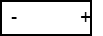 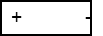 stożek normalny / B0stożek normalny / B0całkowicie bezobsługowy wg normy PN-EN 50342-1:2007/A1:2012, nowoczesnej konstrukcji, z separatorami, których konstrukcja zabezpiecza przed zwarciem w celach.całkowicie bezobsługowy wg normy PN-EN 50342-1:2007/A1:2012, nowoczesnej konstrukcji, z separatorami, których konstrukcja zabezpiecza przed zwarciem w celach.całkowicie bezobsługowy wg normy PN-EN 50342-1:2007/A1:2012, nowoczesnej konstrukcji, z separatorami, których konstrukcja zabezpiecza przed zwarciem w celach.17513 x 189 x 223513 x 189 x 223513 x 189 x 2231112140800stożek normalny / B0stożek normalny / B0całkowicie bezobsługowy wg normy PN-EN 50342-1:2007/A1:2012, nowoczesnej konstrukcji, z separatorami, których konstrukcja zabezpiecza przed zwarciem w celach.całkowicie bezobsługowy wg normy PN-EN 50342-1:2007/A1:2012, nowoczesnej konstrukcji, z separatorami, których konstrukcja zabezpiecza przed zwarciem w celach.całkowicie bezobsługowy wg normy PN-EN 50342-1:2007/A1:2012, nowoczesnej konstrukcji, z separatorami, których konstrukcja zabezpiecza przed zwarciem w celach.18513 x 223 x 223513 x 223 x 223513 x 223 x 2231515121801000stożek normalny / B0stożek normalny / B0całkowicie bezobsługowy wg normy PN-EN 50342-1:2007/A1:2012, nowoczesnej konstrukcji, z separatorami, których konstrukcja zabezpiecza przed zwarciem w celach.całkowicie bezobsługowy wg normy PN-EN 50342-1:2007/A1:2012, nowoczesnej konstrukcji, z separatorami, których konstrukcja zabezpiecza przed zwarciem w celach.całkowicie bezobsługowy wg normy PN-EN 50342-1:2007/A1:2012, nowoczesnej konstrukcji, z separatorami, których konstrukcja zabezpiecza przed zwarciem w celach.19513 x 223 x 223513 x 223 x 223513 x 223 x 2231112170950stożek normalny / B0stożek normalny / B0całkowicie bezobsługowy wg normy PN-EN 50342-1:2007/A1:2012, nowoczesnej konstrukcji, z separatorami, których konstrukcja zabezpiecza przed zwarciem w celach.całkowicie bezobsługowy wg normy PN-EN 50342-1:2007/A1:2012, nowoczesnej konstrukcji, z separatorami, których konstrukcja zabezpiecza przed zwarciem w celach.całkowicie bezobsługowy wg normy PN-EN 50342-1:2007/A1:2012, nowoczesnej konstrukcji, z separatorami, których konstrukcja zabezpiecza przed zwarciem w celach.20518 x 279 x 240518 x 279 x 240518 x 279 x 24011122151200stożek normalny / B0stożek normalny / B0całkowicie bezobsługowy wg normy PN-EN 50342-1:2007/A1:2012, nowoczesnej konstrukcji, z separatorami, których konstrukcja zabezpiecza przed zwarciem w celach.całkowicie bezobsługowy wg normy PN-EN 50342-1:2007/A1:2012, nowoczesnej konstrukcji, z separatorami, których konstrukcja zabezpiecza przed zwarciem w celach.całkowicie bezobsługowy wg normy PN-EN 50342-1:2007/A1:2012, nowoczesnej konstrukcji, z separatorami, których konstrukcja zabezpiecza przed zwarciem w celach.AKUMULATORY MOTOCYKLOWEAKUMULATORY MOTOCYKLOWEAKUMULATORY MOTOCYKLOWEAKUMULATORY MOTOCYKLOWEAKUMULATORY MOTOCYKLOWEAKUMULATORY MOTOCYKLOWEAKUMULATORY MOTOCYKLOWEAKUMULATORY MOTOCYKLOWEAKUMULATORY MOTOCYKLOWEAKUMULATORY MOTOCYKLOWEAKUMULATORY MOTOCYKLOWEAKUMULATORY MOTOCYKLOWEAKUMULATORY MOTOCYKLOWEAKUMULATORY MOTOCYKLOWEAKUMULATORY MOTOCYKLOWEAKUMULATORY MOTOCYKLOWEAKUMULATORY MOTOCYKLOWEAKUMULATORY MOTOCYKLOWEAKUMULATORY MOTOCYKLOWEfabrycznie zalane i naładowanefabrycznie zalane i naładowanefabrycznie zalane i naładowanefabrycznie zalane i naładowanefabrycznie zalane i naładowanefabrycznie zalane i naładowanefabrycznie zalane i naładowanefabrycznie zalane i naładowanefabrycznie zalane i naładowanefabrycznie zalane i naładowanefabrycznie zalane i naładowanefabrycznie zalane i naładowanefabrycznie zalane i naładowanefabrycznie zalane i naładowanefabrycznie zalane i naładowanefabrycznie zalane i naładowanefabrycznie zalane i naładowanefabrycznie zalane i naładowanefabrycznie zalane i naładowaneLp.WymiaryWymiaryWymiarySzacunkowaIlośćSzacunkowaIlośćParametry elektryczneParametry elektryczneParametry elektryczneBiegunBiegunKońcówki biegunówKońcówki biegunówProducent*Producent*Cena jednostkowa* Cena jednostkowa* Stawka podatku VAT*Stawka podatku VAT*Stawka podatku VAT*Wartość brutto*Wartość brutto*Wartość brutto*Dodatkowe parametryDodatkowe parametryDodatkowe parametryLp.(mm) dł x szer x wys(mm) dł x szer x wys(mm) dł x szer x wysSzacunkowaIlośćSzacunkowaIlośćVAhMin. A (EN)(+)MocowanieMocowanieNr katalogowy*Nr katalogowy*NettoNettow %w %w %(3x10 + VAT)(3x10 + VAT)(3x10 + VAT)12223345678899101011111112121213131321185 x 80 x 170185 x 80 x 170185 x 80 x 170221219170M11M11akumulator motocyklowy,całkowicie bezobsługowy wg normy PN-EN 50342-1:2007/A1:2012 fabrycznie zalany i naładowany, nowoczesnej konstrukcji, z separatorami, których konstrukcja zabezpiecza przed zwarciem w celachakumulator motocyklowy,całkowicie bezobsługowy wg normy PN-EN 50342-1:2007/A1:2012 fabrycznie zalany i naładowany, nowoczesnej konstrukcji, z separatorami, których konstrukcja zabezpiecza przed zwarciem w celachakumulator motocyklowy,całkowicie bezobsługowy wg normy PN-EN 50342-1:2007/A1:2012 fabrycznie zalany i naładowany, nowoczesnej konstrukcji, z separatorami, których konstrukcja zabezpiecza przed zwarciem w celach22150 x 87 x 93150 x 87 x 93150 x 87 x 932525128,6145M12M12akumulator motocyklowy,całkowicie bezobsługowy wg normy PN-EN 50342-1:2007/A1:2012 fabrycznie zalany i naładowany, nowoczesnej konstrukcji, z separatorami, których konstrukcja zabezpiecza przed zwarciem w celachakumulator motocyklowy,całkowicie bezobsługowy wg normy PN-EN 50342-1:2007/A1:2012 fabrycznie zalany i naładowany, nowoczesnej konstrukcji, z separatorami, których konstrukcja zabezpiecza przed zwarciem w celachakumulator motocyklowy,całkowicie bezobsługowy wg normy PN-EN 50342-1:2007/A1:2012 fabrycznie zalany i naładowany, nowoczesnej konstrukcji, z separatorami, których konstrukcja zabezpiecza przed zwarciem w celach23150 x 90 x 145150 x 90 x 145150 x 90 x 14510101212200M04M04akumulator motocyklowy,całkowicie bezobsługowy wg normy PN-EN 50342-1:2007/A1:2012 fabrycznie zalany i naładowany, nowoczesnej konstrukcji, z separatorami, których konstrukcja zabezpiecza przed zwarciem w celachakumulator motocyklowy,całkowicie bezobsługowy wg normy PN-EN 50342-1:2007/A1:2012 fabrycznie zalany i naładowany, nowoczesnej konstrukcji, z separatorami, których konstrukcja zabezpiecza przed zwarciem w celachakumulator motocyklowy,całkowicie bezobsługowy wg normy PN-EN 50342-1:2007/A1:2012 fabrycznie zalany i naładowany, nowoczesnej konstrukcji, z separatorami, których konstrukcja zabezpiecza przed zwarciem w celach24135 x 75 x 139135 x 75 x 139135 x 75 x 13922129120M04M04akumulator motocyklowy,całkowicie bezobsługowy wg normy PN-EN 50342-1:2007/A1:2012 fabrycznie zalany i naładowany, nowoczesnej konstrukcji, z separatorami, których konstrukcja zabezpiecza przed zwarciem w celachakumulator motocyklowy,całkowicie bezobsługowy wg normy PN-EN 50342-1:2007/A1:2012 fabrycznie zalany i naładowany, nowoczesnej konstrukcji, z separatorami, których konstrukcja zabezpiecza przed zwarciem w celachakumulator motocyklowy,całkowicie bezobsługowy wg normy PN-EN 50342-1:2007/A1:2012 fabrycznie zalany i naładowany, nowoczesnej konstrukcji, z separatorami, których konstrukcja zabezpiecza przed zwarciem w celach25150 x 87 x 145150 x 87 x 145150 x 87 x 145111214150GWINT WEWNĘTRZNYGWINT WEWNĘTRZNYakumulator motocyklowy,całkowicie bezobsługowy wg normy PN-EN 50342-1:2007/A1:2012 fabrycznie zalany i naładowany, nowoczesnej konstrukcji, z separatorami, których konstrukcja zabezpiecza przed zwarciem w celachakumulator motocyklowy,całkowicie bezobsługowy wg normy PN-EN 50342-1:2007/A1:2012 fabrycznie zalany i naładowany, nowoczesnej konstrukcji, z separatorami, których konstrukcja zabezpiecza przed zwarciem w celachakumulator motocyklowy,całkowicie bezobsługowy wg normy PN-EN 50342-1:2007/A1:2012 fabrycznie zalany i naładowany, nowoczesnej konstrukcji, z separatorami, których konstrukcja zabezpiecza przed zwarciem w celachsuchoładowane + pojemnik z elektrolitemsuchoładowane + pojemnik z elektrolitemsuchoładowane + pojemnik z elektrolitemsuchoładowane + pojemnik z elektrolitemsuchoładowane + pojemnik z elektrolitemsuchoładowane + pojemnik z elektrolitemsuchoładowane + pojemnik z elektrolitemsuchoładowane + pojemnik z elektrolitemsuchoładowane + pojemnik z elektrolitemsuchoładowane + pojemnik z elektrolitemsuchoładowane + pojemnik z elektrolitemsuchoładowane + pojemnik z elektrolitemsuchoładowane + pojemnik z elektrolitemsuchoładowane + pojemnik z elektrolitemsuchoładowane + pojemnik z elektrolitemsuchoładowane + pojemnik z elektrolitemsuchoładowane + pojemnik z elektrolitemsuchoładowane + pojemnik z elektrolitemsuchoładowane + pojemnik z elektrolitem26134 x 89 x 166134 x 89 x 166134 x 89 x 166111214145M08M08akumulator motocyklowy, całkowicie bezobsługowy wg normy PN-EN 50342-1:2007/A1:2012, suchoładowny + pojemink z elektrolitem,  nowoczesnej konstrukcji, z separatorami, których konstrukcja zabezpiecza przed zwarciem w celachakumulator motocyklowy, całkowicie bezobsługowy wg normy PN-EN 50342-1:2007/A1:2012, suchoładowny + pojemink z elektrolitem,  nowoczesnej konstrukcji, z separatorami, których konstrukcja zabezpiecza przed zwarciem w celachakumulator motocyklowy, całkowicie bezobsługowy wg normy PN-EN 50342-1:2007/A1:2012, suchoładowny + pojemink z elektrolitem,  nowoczesnej konstrukcji, z separatorami, których konstrukcja zabezpiecza przed zwarciem w celach27150 x 87 x 110150 x 87 x 110150 x 87 x 110111211,2205M04M04akumulator motocyklowy, całkowicie bezobsługowy wg normy PN-EN 50342-1:2007/A1:2012, suchoładowny + pojemink z elektrolitem,  nowoczesnej konstrukcji, z separatorami, których konstrukcja zabezpiecza przed zwarciem w celachakumulator motocyklowy, całkowicie bezobsługowy wg normy PN-EN 50342-1:2007/A1:2012, suchoładowny + pojemink z elektrolitem,  nowoczesnej konstrukcji, z separatorami, których konstrukcja zabezpiecza przed zwarciem w celachakumulator motocyklowy, całkowicie bezobsługowy wg normy PN-EN 50342-1:2007/A1:2012, suchoładowny + pojemink z elektrolitem,  nowoczesnej konstrukcji, z separatorami, których konstrukcja zabezpiecza przed zwarciem w celach28113 x 70 x 130113 x 70 x 130113 x 70 x 13088126100M04M04akumulator motocyklowy, całkowicie bezobsługowy wg normy PN-EN 50342-1:2007/A1:2012, suchoładowny + pojemink z elektrolitem,  nowoczesnej konstrukcji, z separatorami, których konstrukcja zabezpiecza przed zwarciem w celachakumulator motocyklowy, całkowicie bezobsługowy wg normy PN-EN 50342-1:2007/A1:2012, suchoładowny + pojemink z elektrolitem,  nowoczesnej konstrukcji, z separatorami, których konstrukcja zabezpiecza przed zwarciem w celachakumulator motocyklowy, całkowicie bezobsługowy wg normy PN-EN 50342-1:2007/A1:2012, suchoładowny + pojemink z elektrolitem,  nowoczesnej konstrukcji, z separatorami, których konstrukcja zabezpiecza przed zwarciem w celach29150 X 70 X 130150 X 70 X 130150 X 70 X 130111210180M04M04akumulator motocyklowy, całkowicie bezobsługowy wg normy PN-EN 50342-1:2007/A1:2012, suchoładowny + pojemink z elektrolitem,  nowoczesnej konstrukcji, z separatorami, których konstrukcja zabezpiecza przed zwarciem w celachakumulator motocyklowy, całkowicie bezobsługowy wg normy PN-EN 50342-1:2007/A1:2012, suchoładowny + pojemink z elektrolitem,  nowoczesnej konstrukcji, z separatorami, których konstrukcja zabezpiecza przed zwarciem w celachakumulator motocyklowy, całkowicie bezobsługowy wg normy PN-EN 50342-1:2007/A1:2012, suchoładowny + pojemink z elektrolitem,  nowoczesnej konstrukcji, z separatorami, których konstrukcja zabezpiecza przed zwarciem w celach30150 x 70 x 145150 x 70 x 145150 x 70 x 145111212190M04M04akumulator motocyklowy, całkowicie bezobsługowy wg normy PN-EN 50342-1:2007/A1:2012, suchoładowny + pojemink z elektrolitem,  nowoczesnej konstrukcji, z separatorami, których konstrukcja zabezpiecza przed zwarciem w celachakumulator motocyklowy, całkowicie bezobsługowy wg normy PN-EN 50342-1:2007/A1:2012, suchoładowny + pojemink z elektrolitem,  nowoczesnej konstrukcji, z separatorami, których konstrukcja zabezpiecza przed zwarciem w celachakumulator motocyklowy, całkowicie bezobsługowy wg normy PN-EN 50342-1:2007/A1:2012, suchoładowny + pojemink z elektrolitem,  nowoczesnej konstrukcji, z separatorami, których konstrukcja zabezpiecza przed zwarciem w celachAKUMULATOR DO URZĄDZEŃ ROZRUCHOWYCHAKUMULATOR DO URZĄDZEŃ ROZRUCHOWYCHAKUMULATOR DO URZĄDZEŃ ROZRUCHOWYCHAKUMULATOR DO URZĄDZEŃ ROZRUCHOWYCHAKUMULATOR DO URZĄDZEŃ ROZRUCHOWYCHAKUMULATOR DO URZĄDZEŃ ROZRUCHOWYCHAKUMULATOR DO URZĄDZEŃ ROZRUCHOWYCHAKUMULATOR DO URZĄDZEŃ ROZRUCHOWYCHAKUMULATOR DO URZĄDZEŃ ROZRUCHOWYCHAKUMULATOR DO URZĄDZEŃ ROZRUCHOWYCHAKUMULATOR DO URZĄDZEŃ ROZRUCHOWYCHAKUMULATOR DO URZĄDZEŃ ROZRUCHOWYCHAKUMULATOR DO URZĄDZEŃ ROZRUCHOWYCHAKUMULATOR DO URZĄDZEŃ ROZRUCHOWYCHAKUMULATOR DO URZĄDZEŃ ROZRUCHOWYCHAKUMULATOR DO URZĄDZEŃ ROZRUCHOWYCHAKUMULATOR DO URZĄDZEŃ ROZRUCHOWYCHAKUMULATOR DO URZĄDZEŃ ROZRUCHOWYCHAKUMULATOR DO URZĄDZEŃ ROZRUCHOWYCHLp.WymiaryWymiaryWymiarySzacunkowa IlośćSzacunkowa IlośćParametry elektryczneParametry elektryczneParametry elektryczneBiegunBiegunKońcówki biegunówKońcówki biegunówProducent*Producent*Cena jednostkowa* Cena jednostkowa* Stawka podatku VAT*Stawka podatku VAT*Stawka podatku VAT*Wartość brutto*Wartość brutto*Wartość brutto*Dodatkowe parametryDodatkowe parametryDodatkowe parametryLp.(mm)dł x szer x wys(mm)dł x szer x wys(mm)dł x szer x wysSzacunkowa IlośćSzacunkowa IlośćVAhMin. A (EN)(+)MocowanieMocowanieNr katalogowy*Nr katalogowy*NettoNettow %w %w %(3x10 + VAT)(3x10 + VAT)(3x10 + VAT)12223345678899101011111112121213131331181x87x166181x87x166181x87x1661010123100A (prąd zwarciow)BATT. VOOR STARTBOOSTERBATT. VOOR STARTBOOSTERBATT. VOOR STARTBOOSTERCENA OFERTY BRUTTO W PLN (poz 1 - 31):CENA OFERTY BRUTTO W PLN (poz 1 - 31):CENA OFERTY BRUTTO W PLN (poz 1 - 31):CENA OFERTY BRUTTO W PLN (poz 1 - 31):CENA OFERTY BRUTTO W PLN (poz 1 - 31):CENA OFERTY BRUTTO W PLN (poz 1 - 31):CENA OFERTY BRUTTO W PLN (poz 1 - 31):CENA OFERTY BRUTTO W PLN (poz 1 - 31):CENA OFERTY BRUTTO W PLN (poz 1 - 31):CENA OFERTY BRUTTO W PLN (poz 1 - 31):CENA OFERTY BRUTTO W PLN (poz 1 - 31):CENA OFERTY BRUTTO W PLN (poz 1 - 31):CENA OFERTY BRUTTO W PLN (poz 1 - 31):CENA OFERTY BRUTTO W PLN (poz 1 - 31):CENA OFERTY BRUTTO W PLN (poz 1 - 31):Lp.Przedmiot zamówieniaWartośćzamówienia w PLNbruttoTermin realizacji  (data zakończenia - dzień. miesiąc rok)Nazwa odbiorcy.........…